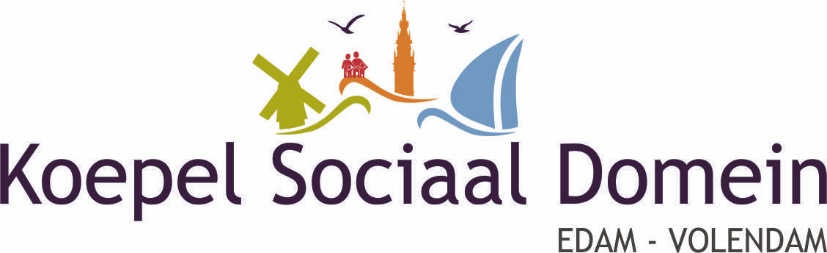 Volendam, 23 november 2018College van Burgemeester en WethoudersPostbus 1801130 AD Volendamt.a.v. mevrouw I. Verrips   beleidsmedewerker Ontwikkeling & ProjectenBetreft: gevraagd advies Wmo-Verordening 2019 en het bijbehorende besluit.Geacht college,De Wmo-raad heeft in gezamenlijkheid met mevr. I. Verrips en dhr. W. Mol de concept Verordening en het bijbehorend Besluit besproken.Na enkele aanpassingen komen wij tot een positief advies.Er is een opmerking: aangaande art. 21 jaarlijkse waardering mantelzorgers gaan wij uit van de veronderstelling dat mantelzorgers jonger dan 18 jaar niet vergeten worden door de aanbieder van de mantelzorgondersteuning.Hoogachtend namens de Koepel Sociaal DomeinDrs. J.H.C.M. Tol, voorzitter					C.H.M. Schilder, secretaris